Муниципальное автономное дошкольное образовательное учреждение детский сад общеразвивающего вида № 15 ст. Родниковской                                     МО Курганинский районКонспект  интегрирующего занятия с использованием нетрадиционной техники рисования по экспериментальной деятельности в средней группе «Волшебство с молоком»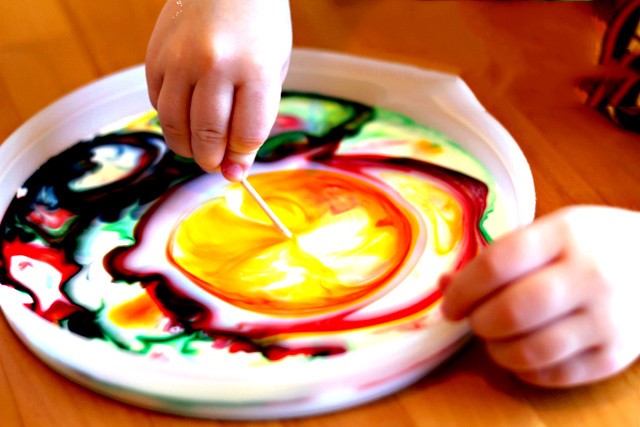 Разработчик: Ленкова А. В.Цель занятия: развитие у детей познавательной активности, любознательности, интереса к экспериментальной деятельности.Задачи:Образовательные:- упражнять в умении анализировать, делать выводы, развивать логическое мышление, воображение.Развивающие:- развивать умение детей проводить элементарные и доступные опыты, - пробудить любопытство и интерес к творчеству путем знакомства с новым приемом создания изображения; - познакомить детей с техникой рисования на молоке, посмотреть, как смешиваются разнообразные и разноцветные жидкости. - искать ответы на вопросы и делать простейшие умозаключения, анализируя результат экспериментальной деятельности.Воспитательные: - воспитывать желание помогать друг другу в выполнении коллективного задания; - воспитывать чувство удовлетворения от выполненной работы и вызвать у детей положительные эмоции.Оборудование: молоко, пластиковые тарелочки, концентрированные пищевые красители, ватные палочки, жидкое мыло, сода, уксус, пластилин для импровизированного кратера вулкана, кисточки, пластиковые стаканы, салфетки, фартуки.Предварительная работа: подготовка костюма волшебницы, беседа о молочных продуктах и о их пользе, о свойствах молока, чтение сказок о молоке.Ход занятияВолшебница: Здравствуйте, ребята. Я добрая волшебница из молочной страны Моландии. В моей стране очень много вкусного и полезного молока, которое дают наши волшебные коровы все жители моей страны пьют это молоко и никогда не болеют. Ребята, я пришла к вам в гости, чтобы творить чудеса.  Мне очень нравится что-нибудь изобретать и превращать. Скажите, дети, а вы любите волшебство и эксперименты?Дети: Да!Волшебница: Тогда я покажу вам маленькое извержение волшебного вулкана. В жизни это очень грозное, опасное явление природы. Нам же не стоит его бояться и волноваться. Наш вулкан будет волшебный и маленький.Вот вулкан – это гора,
А внутри горы – дыра.
Из горы идет дымок,
Летят камни, серый смог.

Гул раздался тут и там:
Просыпается вулкан.
Вот гора вся задрожала,
Магма лавой побежала,

Камни, пепел полетели,
Небо видно еле-еле.
Не ходи ты, милый там,
Где проснувшийся вулкан.Опыт № 1. «Извержение вулкана»Проводится опыт гашения соды уксусом в импровизированном вулкане.Волшебница: Вот и потух наш вулкан.  Оказывается, чтобы устроить «извержение вулкана», достаточно попросить маму показать, как она гасит соду уксусом, когда печет пирог.Волшебница: А хотите тоже стать волшебниками, как я?Дети: Хотим!Волшебница: Тогда я приглашаю вас в мою лабораторию чудес, где я научу вас всем своим премудростям. Но прежде отгадайте загадку:Белая водицаВсем нам пригодится.Из водицы белойВсе, что хочешь, делай:Сливки, Простоквашу,Масло в кашу нашу,Творожок на пирожок.Ешь да пей,Гостям налейИ коту не пожалей!Дети: Молоко.Волшебница: Правильно, дети, молоко. А какие животные дают молоко?Дети: корова, коза, лошади, верблюдыи т. д.Волшебница: Правильно, ребята. А вы знаете, у нас тоже есть молоко. И наше молоко не простое, а волшебное. Я как раз принесла его из моей волшебной страны. С помощью его можно совершать всякие интересные опыты, шифровать послания и даже рисовать.Опыт № 2. «Кипящее молоко»Волшебница: Есть выражение «молоко убежало». У молока есть ноги? Почему так говорят? Молоко «убегает» при кипячении, оно поднимается вверх, и если вовремя не убрать с плиты, кастрюлю с молоком, то часть молока из нее просто выбежит. Хотите посмотреть, как молоко «бегает»?Дети: Да!Волшебница: У нас нет ни плиты, нет огня, кастрюли, чтобы кипятить молоко. Но, это и не нужно. Для нашего опыта потребуется лимонная кислота, сода и молоко. В молоко добавим соду, что происходит? А теперь добавим лимонную кислоту.  Посмотрите, что происходит с молоком? Дети: Оно пенится, кипит.ВЫВОД: Молоко взаимодействует с содой и лимонной кислотой, в результате оно пенится, кипит, выделяет пузырьки. Волшебница: Так как нам предстоит еще много работы, я предлагаю немножко отдохнуть.ФизкультминуткаМы шагаем друг за другом (Шагают друг за другом)Лесом и зеленым лугом.Крылья пёстрые мелькают. (Имитируют движения бабочек)В поле бабочки летают.Раз, два, три, четыре, пятьЗашагали мы опять! (Шагают друг за другом)Вот выходим мы на луг. (Шагают на месте).Я твой друг и ты мой друг! (Руки вытягивают вперед и показывают на себя).К солнцу дружно потянулись. (Руки тянут с «Солнышку»).Обнялись и улыбнулись. (Обнимают друг друга и улыбаются).Волшебница: Какие вы все дружные и веселые. Дети, а вы знаете, что в древние времена молоко использовали в письме, а точнее-для тайных посланий. А хотите и мы с вами напишем тайное послание?Дети: Да!Опыт № 3. «Секретное письмо». С помощью кисточки напишем молоком буквы или сделаем рисунок на бумаге. Готовый подсохший рисунок прогладим утюгом, через некоторое время появляется изображение, которое нарисовали.ВЫВОД: Если прогреть бумагу, на которой нарисовано или написано молоком, то через некоторое время проявится рисунок изображенный на ней.Опыт № 4. «Волшебство в молоке».Волшебница: Ребята, вы только что нарисовали секретный рисунок. И вы любите рисовать? На чем вы рисуете обычно?Дети: На листочках, в альбомах, на снегу, песке, на асфальте.Волшебница: Чем обычно рисуете? Дети: Красками, карандашами, фломастерами, палочкой, мелками.Волшебница: А на самом молоке кто-нибудь из вас когда- либо рисовал? Дети: Нет.Волшебница: Это очень интересно. Хотите, попробовать?Дети: Да!Волшебница: На столах моей лаборатории стоит молоко в тарелках.  Надо добавить в него несколько капель зелёной, красной, синей, желтой, оранжевой краски (Пипеткой, кисточкой или ватной палочкой).Возьмите другую ватную палочку, окуните ее в жидкое мыло. Палочкой, смоченной в жидкости для мытья посуды, касаемся молока в течение буквально 10 секунд. Только касаемся!А далее начинается самое интересное – волшебные краски начинают «танцевать», разбегаясь от ватной палочки. От волшебной ватной палочки и от цветного взрыва в молоке. Когда палочку убираем – краски продолжают «танцевать», двигаться. Молоко начинает двигаться, а краска перемешиваться. Происходит «волшебство в молоке». Волшебница: Теперь ребята, каждый из вас сам попробует стать волшебником и повторить этот замечательный опыт.Деятельность детей: дети самостоятельно капают в молоко краситель, окунают палочку в жидкое мыло и подносят к молоку и наблюдают чудесное явление: краски разлетаются в стороны, образуя причудливые узоры.ВЫВОД: Жидкое мыло заставляет краски двигаться в молоке.Волшебница: Какие вы все умницы! У всех все отлично получилось! Вы все настоящие волшебники.Ребята, я бы очень хотела, чтобы у вас осталось, что-нибудь на память о нашем замечательном знакомстве. Поэтому предлагаю дополнить наш с вами опыт-эксперимент, заключительным волшебством. Для этого нам потребуется еще один лист бумаги, который мы кладем на нашу молочную живопись, на поверхность молока, только очень аккуратно. А потом поднимаем лист бумаги и переворачиваем.  На поверхности листа должен отобразиться причудливый рисунок оставленный красками. Затем этот рисунок надо подсушить, чтобы краски высохли.Волшебница: Вот и с этим опытом мы с вами справились.Рефлексия.Волшебница:- Дети, вам понравилось быть волшебниками? - О каком продукте мы сегодня говорили?- Ребята, что нового вы сегодня узнали? - И что вам больше всего запомнилось?- Хотели бы вы повторить опыты, которые мы с вами проводили дома с родителями?(Ответы детей)Волшебница: Дети, вам понравилась быть волшебниками и самим воспроизводить превращения с молоком и красками? Ребята, я вас благодарю за сотрудничество и говорю от всех жителей страны Моландия, что вы молодцы! До свидания, до новых встреч.Список использованной литературы и интернет ресурсы Горбатова К. К. Химия и физика молока, изд. Гиорд, 2004 г.
Гиевская Олеся Александровна. Издательство: Эсмо , 2017 г. «Опыты на кухне. Весело и интересно». Рыжова Людмила Вячеславовна Издательство: Детство - Пресс, 2017 г. «Методика детского экспериментирования».«Дошкольная педагогика». Издательство: Детство - Пресс, № 8 октябрь, 2014 г.«Занимательные эксперименты и опыты для детей». Издательство: Владис, 2014 г. Детская энциклопедия.© Copyright: Марина Андреева-Доглядная, 2013. Свидетельство о публикации № 113090106963. Стихотворение «Вулкан».Материал из Википедии — свободной энциклопедии.Шалыгина А. М., Калинина Л. В. Общая технология молока и молочных продуктов. М.. Колос, 2007.